Financial Assistance Policy & ProcedureIt is a goal, and priority of Lumsden Beach Camp to be a welcoming and accessible place for all children regardless of regardless of religion, sexual orientation, gender expression or financial situation.  In order to remove barriers LBC maintains a special fund to provide financial assistance to families.  Families can apply for any amount. Funds are also available for one-to-one cabin leaders, day camps, travel to camp, camping supplies, or other expenses. All applications for financial assistance received by Lumsden Beach Camp will be kept confidential.  Only the Executive Director and Bookkeeper will be aware that an application has been made, except in the cases where extra staff will be hired or other changes to the typical camp structure, in which camp the Camp Director will also be aware.  Financial Assistance is granted based on need, demand, and availability of funds. The deadline to apply for financial assistance is May 15.  Applicants will be notified as to the level of financial assistance provided no later than June 1, and will be invoiced for any amounts still owing to the camp. Applications that come in after the May 15 deadline will still be considered, however chance of funds being granted are reduced. Other Things to Note: Families can apply for multiple campers, however each camper is only eligible for financial aid for one session each year.Applicants must reapply for financial assistance each year.Financial assistance is available for any LBC program (registration, camper personal assistant, LIT, etc.).Volunteers are offered a reduced rate for their camper’s registration fees. Campers are able to access both the volunteer reduced rates as well as financial assistance.The pool of funding available varies from year to year depending on grants and donations received for this purpose.  Receiving funds one year does not guarantee that you will receive funds in subsequent years.   Box 33172 Regina, SK. S4T 7X2
ynotu@lumsdenbeachcamp.com
www.lumsdenbeachcamp.com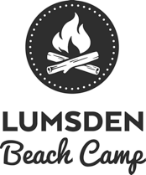 Financial Assistance Request FormWe are so excited you would like to join the Lumsden Beach Camp community this summer. Please read this form, and the policy section of our website as your questions may be answered. The Lumsden Beach Camp fund for financial assistance has limited resources. It is our desire to use available funds in such a way that as many youth as possible may benefit from the camping experience. We trust that everyone who applies will report all sources of income honestly.  We encourage families to think of the fee they pay as a contribution to their camper’s life experiences. All information will remain confidential.  We ask each family to contribute as much as possible to their camper’s fees.  The deadline to apply for financial assistance is May 1.  Decisions will be made and communicated before June 1.  Applications will be accepted after the May 1 deadline, however they have a reduced change of receiving funding. If you have questions or would like more information contact Kylie at 306-510-6135 or at info@lumsdenbeachcamp.comCamper InformationApplicant Information:Financial Request:Have you applied for funding from other sources? YES/NO(ie: Churches, community service organizations)Family/Household Information:Please share with us why you are requesting financial assistance (please note, assistance is given based on need):Is there anything else you would like to tell us?By signing and/or submitting this form, you acknowledge the above information to be true and accurate.  You acknowledge that you are seeking to access funds reserved for youth who require financial assistance to attend camp and that you are not misusing these funds through this application.Applicant: Date: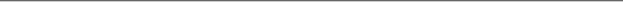 Please return this completed form to:  info@lumsdenbeachcamp.comOrLumsden Beach Camp   Box 33172   Regina SK. S4T 7X2Name of Camper:Birthday:Camper Address:Name of adult contact (parent/guardian/applicant):Adult Phone Number:	Adult Email:Relationship to Camper:For which camp session/program are funds being requested:Amount family/applicant can contribute:(dollar amount)Amount contributed from other sources:(dollar amount)Amount of financial assistance requested from LBC:  (dollar amount)Approximate household income this year (camper’s primary household)Number of individuals dependent on this income